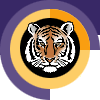 Rochester INSTITUTE OF TECHNOLOGYMinor Program proposal form Saunders College of BUsinessCertifying Academic Unit:  Saunders College of Business Name of Minor:  Business AdministrationBrief description of the minor to be used in university publications 1.0 Minor Program Approvals	2.0 Rationale: A minor at RIT is a related set of academic courses consisting of no-fewer-than- fifteen semester credit hours leading to a formal designation on a student's baccalaureate transcript How is this set of academic courses related?3.0 Multidisciplinary involvement:If this is a multidisciplinary minor spanning two or more academic units, list the units and their role in offering and managing this minor. 4.0 Students Ineligible to Pursue this Minor:The purpose of the minor is both to broaden a student's college education and deepen it in an area outside the student’s major program. A minor may be related to and complement a student’s major, or it may be in a completely different academic/professional area.   It is the responsibility of the academic unit proposing a minor and the unit’s curriculum committee to indicate any home programs for which the minor is not a broadening experience.  Please list below any home programs whose students will not be allowed to pursue this minor, provide the reasoning, and indicate if this exclusion has been discussed with the affected programs:5.0 Minor Program Structure, Sequence and Course Offering Schedule:Describe the structure of the proposed minor and list all courses, their anticipated offering schedule, and any prerequisites.  All minors must contain at least fifteen semester credit hours;  Minors may be discipline-based or interdisciplinary; In most cases, minors shall consist of a minimum of two upper division courses (300 or above) to provide reasonable breadth and depth within the minor;   As per New York State requirements, courses within the minor must be offered with sufficient frequency to allow students to complete the minor within the same time frame allowed for the completion of the baccalaureate degree;Provide a program mask showing how students will complete the minor.Narrative of Minor Program Structure:Minor Course Conversion Table:  Quarter Calendar and Semester Calendar ComparisonPolicy Name: D1.1 MINORS POLICY 1. DefinitionA minor at RIT is a related set of academic courses consisting of no fewer than 15 semester credit hours leading to a formal designation on a student's baccalaureate transcript. The purpose of the minor is both to broaden a student's college education and deepen it in an area outside the student’s major program. A minor may be related to and complement a student’s major, or it may be in a completely different academic/professional area.   It is the responsibility of the academic unit proposing a minor and the unit’s curriculum committee to indicate any home programs for which the minor is not a broadening experience.  In most cases, minors shall consist of a minimum of two upper division courses to provide reasonable breadth and depth within the minor.   2. Institutional parameters Minors may be discipline-based or interdisciplinary; Only matriculated students may enroll in a minor;At least nine semester credit hours of the minor must consist of courses not required by the student's home program; Students may pursue multiple minors.  A minimum of nine semester credit hours must be designated towards each minor; these courses may not be counted towards other minors;The residency requirement for a minor is a minimum of nine semester credit hours consisting of RIT courses (excluding "X" graded courses); Posting of the minor on the student's academic transcript requires a minimum GPA of 2.0 in each of the minor courses; Minors may not be added to the student's academic record after the granting of the bachelor's degree. 3. Development/Approval/Administration Processes Minors may be developed by faculty at the departmental, inter-departmental, college, or inter-college level. As part of the minor development process: students ineligible for the proposed minor will be identified; prerequisites, if any, will be identified; Minor proposals must be approved by the appropriate academic unit(s) curriculum committee, and college curriculum committee(s), before being sent to the Inter-College Curriculum Committee (ICC) for final consideration and approval.The academic unit offering the minor (in the case of interdisciplinary minors, the designated college/department) is responsible for the following: enrolling students in the minor (as space permits); monitoring students progress toward completion of the minor; authorizing the recording of the minor's completion on student's academic records; granting of transfer credit, credit by exam, credit by experience, course substitutions, and advanced placement; responding to student requests for removal from the minor.As per New York State requirements, courses within the minor must be offered with sufficient frequency to allow students to complete the minor within the same time frame allowed for the completion of the baccalaureate degree. 4. Procedures for Minor RevisionIt is the duty of the college curriculum committee(s) involved with a minor to maintain the program’s structure and coherence.  Once a minor is approved by the ICC, changes to the minor that do not have a significant effect on its focus may be completed with the approval of the involved academic unit(s) and the college curriculum committee(s).  Significant changes in the focus of the minor must be approved by the appropriate academic unit(s) curriculum committee(s), the college curriculum committee(s) and be resubmitted to the ICC for final consideration and approval.This minor is appropriate for RIT undergraduate students not in the Saunders College of Business who are interested in a broad exposure to the world of business.  Students interested in pursuing a master in Business Administration degree may also use this minor to waive certain RIT MBA foundation courses.Approval request date:Approval granted date:Academic Unit Curriculum Committee02/21/1203/07/12College Curriculum Committee03/07/1205/04/12Inter-College Curriculum Committee05/04/1205/14/12The Business Administration minor consists of five courses.   Courses in at least three business disciplines help provide a relatively broad-based business education.   Selection of appropriate courses also enables students interested in pursuing an MBA degree to waive certain foundation courses in the RIT MBA program.Current business courses not creditable towards the minor (except in limited circumstances that require special permission from the  Minor advisor in consultation with the area leader) are:     MGMT-070-Professional Skills Seminar     MGMT-101-Business 1: Ideas and Business Planning     MGMT-295-Sophomore-Integrated Experience     MGMT-300-Air Force Management and Leadership I     MGMT-301-Air Force Management and Leadership II     MGMT-305-Careers in Business     MGIS-101-Computer-Based Analysis     MGIS-102-Business 2: Technology-enabled LaunchNote: Only non-business program students and students who have not taken BUS 1 may take The World of Business. (Undergraduate Curriculum Committee, April 2, 2014; approved by jhc for Dean dt olgilvie.)Not applicableStudents in the Saunders College of Business will not be allowed to pursue this minor because of the potentially 100% overlap.  This exclusion is known to the Undergraduate Curriculum Committee and Dean of the college.Three courses from a list of eight courses must be taken.  Two additional Saunders College elective courses are required.  These elective courses can be any Saunders courses except for MGIS 250, Applying Business Technology.  Students may not receive credit in the minor for both Bus 1 and The World of Business.Course Number & TitleSCHRequiredOptionalFallSpringAnnual/BiennialPrerequisitesACCT-110-Financial Accounting3XXXAnnualSophomore StatusBLEG-200-Business Law I3XXAnnualDECS-310-Operations Management3XXXAnnualSTAT-145; Junior StatusFINC-220- Financ3XXXAnnual     ORFINC-120-Personal Financial Management3XXXAnnualINTB-225-Globalization3XXXAnnualMGIS-340-Emerging Business Technologies3XXXAnnualMGMT-215-Organizational Behavior3XXXAnnualSophomore StatusMKTG-230-Principles of Marketing3XXXAnnualSophomore StatusTotal credit hours: 15Directions: The tables on this page will be used by the Registrar’s office to aid student’s transitioning from the quarter calendar to the semester calendar.  If this minor existed in the quarter calendar and is being converted to the semester calendar, please complete the following tables.  If this is a new minor that did not exist under the quarter calendar, do not complete the following tables.Use the following tables to show minor course comparison in quarter and semester calendar formats.  Use courses in the (2011-12) minor mask for this table. Display all required and elective minor courses.  If necessary, clarify how course sequences in the quarter calendar convert to semesters by either bracketing or using some other notation.Name of Minor in Semester Calendar:Business AdministrationName of Minor in Quarter Calendar:Business AdministrationName of Certifying Academic Unit:E. Philip Saunders College of  BusinessQUARTER:  Current Minor CoursesQUARTER:  Current Minor CoursesQUARTER:  Current Minor CoursesSEMESTER:  Converted Minor CoursesSEMESTER:  Converted Minor CoursesSEMESTER:  Converted Minor CoursesCourse #Course TitleQCHCourse  #Course TitleSCHCommentsREQUIRED COURSES: 3 of the following 8 courses0101-301Financial Accounting4ACCT-110Financial Accounting30113-310Global Business: An Introduction4INTB-225Globalization30102-320Organizational Behavior4MGMT-215Organizational Behavior30104-3500104-220Corporate Finance   ORPersonal Finance Management4FINC-220  ORFINC-120Corporate Finance  ORPersonal Financial Management30105-363Principles of Marketing4MKTG-230Principles of Marketing30106-401Operations and Supply Chain Management4DECS-310Operations Management30110-319Legal Environment of Business4BLEG-200Business Law I30112-390Emerging Business Technologies4MGIS-340Emerging Business Technologies3ELECTIVE COURSES:Any two Saunders College courses except for MGMT 105, World of Business and MGIS 250, Applying Business Technology. 86